Form XVI	                     (Regulation 12(10)) (To be completed in duplicate)Application No…..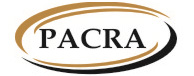 THE PATENTS AND COMPANIES REGISTRATION AGENCYThe Protection of Tradition Knowledge, Genetic Resources and Expressions of Folklore Act(Act No. 16 of 2016)____________The Protection of Traditional Knowledge, Genetic Resources andExpressions of Folklore Regulations, 2021APPLICATION FOR RENEWAL OF ACCESS PERMIT OR EXPLORATION PERMITACCESS PERMIT            EXPLORATION PERMIT(Tick  [√] where applicable)APPLICATION FOR RENEWAL OF ACCESS PERMIT OR EXPLORATION PERMITACCESS PERMIT            EXPLORATION PERMIT(Tick  [√] where applicable)APPLICATION FOR RENEWAL OF ACCESS PERMIT OR EXPLORATION PERMITACCESS PERMIT            EXPLORATION PERMIT(Tick  [√] where applicable)APPLICATION FOR RENEWAL OF ACCESS PERMIT OR EXPLORATION PERMITACCESS PERMIT            EXPLORATION PERMIT(Tick  [√] where applicable)APPLICATION FOR RENEWAL OF ACCESS PERMIT OR EXPLORATION PERMITACCESS PERMIT            EXPLORATION PERMIT(Tick  [√] where applicable)Please write in BLOCK LETTERSPlease write in BLOCK LETTERSShaded fields for official use onlyApplication No.Please write in BLOCK LETTERSPlease write in BLOCK LETTERSShaded fields for official use onlyDate/Time TO THE REGISTRAR:TO THE REGISTRAR:TO THE REGISTRAR:TO THE REGISTRAR:TO THE REGISTRAR:Details of Permit HolderDetails of Permit HolderDetails of Permit HolderDetails of Permit HolderDetails of Permit HolderFull names ………………………………………….………………….……………………..Identity Number.............................................................................................Nationality……................................................................................................Residential address…………………...................................................................Telephone Number………………………………………………………………………….. Mobile number…………………………………….………………………………………….Email address…………………………………………………………………………………Full names ………………………………………….………………….……………………..Identity Number.............................................................................................Nationality……................................................................................................Residential address…………………...................................................................Telephone Number………………………………………………………………………….. Mobile number…………………………………….………………………………………….Email address…………………………………………………………………………………Full names ………………………………………….………………….……………………..Identity Number.............................................................................................Nationality……................................................................................................Residential address…………………...................................................................Telephone Number………………………………………………………………………….. Mobile number…………………………………….………………………………………….Email address…………………………………………………………………………………Full names ………………………………………….………………….……………………..Identity Number.............................................................................................Nationality……................................................................................................Residential address…………………...................................................................Telephone Number………………………………………………………………………….. Mobile number…………………………………….………………………………………….Email address…………………………………………………………………………………Full names ………………………………………….………………….……………………..Identity Number.............................................................................................Nationality……................................................................................................Residential address…………………...................................................................Telephone Number………………………………………………………………………….. Mobile number…………………………………….………………………………………….Email address…………………………………………………………………………………Here insert the date of expiry of the Access/ Exploration* permitThe access/exploration* permit holder  applies for the renewal of the access/exploration* permit which is due to expire on (1)……………….day of……………………………….20………………The access/exploration* permit holder  applies for the renewal of the access/exploration* permit which is due to expire on (1)……………….day of……………………………….20………………The access/exploration* permit holder  applies for the renewal of the access/exploration* permit which is due to expire on (1)……………….day of……………………………….20………………The access/exploration* permit holder  applies for the renewal of the access/exploration* permit which is due to expire on (1)……………….day of……………………………….20………………Accompanying documentsAccompanying documentsAccompanying documentsAccompanying documentsAccompanying documentsHere describe full details and conditions of Access/Exploration* Permit and any other accompanying documentsThe following documents are attached to this application:current permit  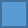 written prior informed consent*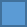 an access agreement* an Environmental Impact Assessment Report* (where applicable) a detailed project proposal where there is a new project or the project has changed* Dated this ………………   day of ……….………………… 20………_________________________Signature of applicantThe following documents are attached to this application:current permit  written prior informed consent*an access agreement* an Environmental Impact Assessment Report* (where applicable) a detailed project proposal where there is a new project or the project has changed* Dated this ………………   day of ……….………………… 20………_________________________Signature of applicantThe following documents are attached to this application:current permit  written prior informed consent*an access agreement* an Environmental Impact Assessment Report* (where applicable) a detailed project proposal where there is a new project or the project has changed* Dated this ………………   day of ……….………………… 20………_________________________Signature of applicantThe following documents are attached to this application:current permit  written prior informed consent*an access agreement* an Environmental Impact Assessment Report* (where applicable) a detailed project proposal where there is a new project or the project has changed* Dated this ………………   day of ……….………………… 20………_________________________Signature of applicantDECLARATION I, the applicant declare that the information provided herein and the accompanying documents are true and correct to the best of my knowledge.Officer to tick box where relevant document attached. Received by:___________________________________________              Officer’s name and signature Date received: ________________________________________